东莞市交通投资集团有限公司2019年员工体检服务采购项目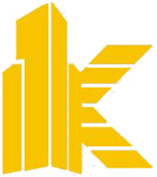 资格入库二〇一九 年 七 月目录第一部分  投标邀请	3一、投标邀请函	4第二部分  投标人须知	6一、投标人须知前附表	7第三部分   用户需求书	8第四部分  合同文本	12第五部分  报名资料	16第一部分  投标邀请一、投标邀请函广东中凯工程管理咨询有限公司（以下简称“采购代理机构”）受东莞市交通投资集团有限公司（以下简称“采购人”）的委托，现就东莞市交通投资集团有限公司2019年员工体检服务采购项目进行资格入库采购，欢迎有实施能力和资质的国内投标人参加。1.项目名称：东莞市交通投资集团有限公司2019年员工体检服务采购项目2.采购编号：JT-CG20190043.采购内容及要求：本项目的服务范围及服务要求详见招标文件《用户需求书》。4.招标文件公示该项目招标文件公示期为：2019年07月15日至2019年07月19日。5.报名事宜1)	符合资格的投标人应当在2019年07月22日至2019年07月26日期间（法定节假日除外）每日上午09:00时至12:00时；下午14:00时至17:00时现场报名并递交报名资料。（报名地址：广东省东莞市体育路2号鸿禧中心五层A区A501室）。在东莞市公共资源交易网（http://ggzy.dg.gov.cn）自行下载招标文件。 2)	投标人在购买采购文件时须提供以下资料，根据用户需求编制（包括但不限于）：①营业执照、项目负责人授权书（法人代表除外）、项目负责人身份证、项目负责人联系方式；②医疗机构执业许可证,执业范围包含预防保健科(健康体检)相关范围；③体检方案（投标人根据男/女分别制订体检方案）；④投标人2015年至今具有体检类项目业绩（1份）。注：以上资料需装订成册，一式两份。封面及骑缝需盖投标人公章。（含电子文件一份）6.本项目公告在以下媒体发布：本次采购项目公告在东莞市公共资源交易网、东莞市交通投资集团有限公司门户网、广东省招标投标监管网、招标网、中国采购与招标网、广东中凯工程管理咨询有限公司门户网媒体上公布，并视为有效送达，不再另行通知8.有关本次招标之事宜，可按下列形式查询：单位名称：广东中凯工程管理咨询有限公司地址：广东省东莞市体育路2号鸿禧中心五层A区A501室邮政编码：523000                    联系人：李小姐     联系电话：0769－22331990            公司邮箱：gdzk66@163.com第二部分  投标人须知一、投标人须知前附表第三部分   用户需求书用户需求书一、企业简介东莞市交通投资集团有限公司是经市政府批准组建的市属国有独资集团企业。是全市交通一体化建设运营及交通运输等相关产业投资的综合性集团。辖下12家全资（控股）子公司（含1家上市公司）：东莞市轨道交通有限公司、东莞市路桥投资建设有限公司、东莞发展控股股份有限公司、东莞巴士有限公司、东莞市东莞通股份有限公司、东莞交通实业发展有限公司、东莞数汇大数据有限公司、东莞市福民集团公司、东莞市虎门港澳客运有限公司、东莞市鸿运运输有限公司、东莞市南电鸿运能源有限公司、东莞市数据互联有限公司。交投集团及下属公司，办公地点分散，人员基数大，员工对体检服务的关注侧重点各有不同。为更好满足员工对体检服务需求，现公开征集入库单位，接受有意愿参与本项目的单位报名。二、项目概况注：人数数量为估算值，具体数量以实际体检人数为准。三、项目要求1、为本项目提供体检服务的体检单位要求设备齐全，拥有一站式服务流程，地点便利。2、体检单位应根据实际情况制定科学合理的体检套餐，价值上不低于报名时提供的标准（折扣率）。3、对于符合体检条件的交投集团员工，享受体检服务项目价格按体检单位报名时承诺的价格计算。超出员工福利标准的费用由员工现场与体检单位结算，员工自费项目享受同等折扣优惠和服务待遇。4、体检单位应在约定的体检时间内优先为集团员工提供体检服务。5、体检单位需为已参检员工建立长久性的体检档案，可供备查备用。6、体检单位应在员工体检结束后7-10个工作日内提供个人体检报告，并分类送交采购人。7、体检单位应在全部人员体检完毕后（或服务期结束后）30个日历天内提供团体体检分析报告，并安排专家提供健康讲座与答疑。8、集团员工凭本人身份证原件及复印件到体检单位进行体检，由投标人仔细核对《申请表》无误后，安排申请人根据体检套餐，自愿选择体检项目，申请人在明白实际体检费用后必须签字确认，并在身份证复印件上注明体检时间及签名。9、服务开始时间及截止日期以合同为准。10、体检工作中，体检单位严格依照东莞市交通投资集团有限公司提供的名单和数据，按时按量按质完成体检服务，并真实反馈实际体检人数和体检费用，严禁弄虚作假。11、所有体检项目所需一次性消耗品、检验费、人工费、税费及检查仪器等一切费用由体检单位负责。12、体检单位须为集团员工提供科学、准确、详实的体检数据及体检报告，并对数据的准确性客观性负责，对个人体检信息保密，需安排专家为集团员工提供免费健康咨询。13、体检单位需设立专门机构和人员负责此项工作，提供绿色通道和周到全面的优质服务，实行严格的医检分离，设置安排专门的体检区域，杜绝交叉感染，提供不低于15元标准的营养早餐，建立集团员工专门的健康档案。14、经各集团下属公司与体检单位协商安排后，体检单位按入库时提交的承诺，按需派专车于统一时间、统一地点接送该集团分（子）公司员工；未能按统一时间参加健康检查的集团员工，由其本人自行前往体检单位体检。15、体检单位承诺上门体检服务的，由下属公司协商安排时间地点，组织员工进行体检。16、体检单位须为集团饭堂工作人员体检完毕后出示健康证。四、体检单位的选择2019年东莞市交通投资集团员工体检项目，采用集中建库分散实施的模式运作。由集团公司统一建体检单位库，集团本部及下属公司（合同主体）与体检单位签合同，完成体检、付款，合同主体对体检单位进行评价后结束。1、选择原则：集团员工有权选择体检单位，为方便管理，统一安排，以少数服从多数的原则集中。100人以下公司建议选1家体检单位，101-500人建议选2家体检单位，501人以上根据具体情况选，不宜太分散（员工报名人数超过100人）。2、选择程序：1）集团发建库公告，组建体检单位库；2）合同主体将库内单位的基本情况、参考套餐内容价格、其他优势条件等告知员工，员工报名选择；3）根据员工报名情况，合同主体确定中选体检单位；4）合同主体与中选体检单位进行合同谈判，就套餐细化，体检时间安排，结算方式等内容进行磋商后，签体检合同。3、员工选择参考依据1）体检项目内容的丰富性，性价比等2）体检单位的资质专业水平3）体检单位服务便利性4）体检单位是否安排专车接送，或承诺提供体检人员专用停车位的数量及是否收费5）体检过程中，体检单位安排专职服务人员接待6）体检单位安排上门体检服务7）体检单位自身特色的其他服务五、重要提示1、投标人必须清楚理解入库资格的取得并不意味着服务机会的获得，采购人无法预计也无法保证入库服务单位所能获得的服务项目数量与金额；对此投标人必须承诺不得向采购人追讨任何费用。2、若中标，投标人必须以报名文件或优于报名文件的要求进行服务。若投标人违反此约定，将被列入东莞市交通投资集团有限公司黑名单。3、采购人将内部公示投标人递交的体检方案供员工自行选择。后续合同签订事宜，以集团员工选择体检方案及采购人通知为准。六、付款方式1、全部体检结束后，一个月内凭相关材料结算，采购人与核对体检人数，在费用按实际体检人数进行结算。在收到发票后的十五个工作日内一次性无息付清。超出资助标准的费用由集团员工现场与中标人结算。2、中标人凭以下有效文件与采购人结算：（1）合同；（2）开具的正式发票。七、投标人报名成功即默认响应招标文件所有条款。第四部分  合同文本（仅供参考）合同文本甲    方（采购人）：                 电    话：           　   传  真：           住  所：乙    方（中标人）：                  
电    话：                传  真：           住  所：   根据  （项目名称）  （项目编号：          ）的采购结果，按照《中华人民共和国合同法》的规定，经双方协商，本着平等互利和诚实信用的原则，一致同意签订本合同如下。一、体检地点：               。二、体检项目及收费情况（另附附件）三、服务时间     服务时间：服务开始时间及截止日期（或全部人员体检完毕）以甲方发布通知为准。四、项目要求（一）甲方要求1．甲方负责公布体检者名单提供给乙方。2．甲方负责公布体检服务开始时间及截止日期。3．甲方应按合同约定，及时向乙方支付体检费用。（二）乙方要求1、对于符合体检条件的集团员工，东莞市交通投资集团有限公司将公布体检者名单。集团员工享受体检服务体检项目价格按乙方本项目的投标价格计算，享受同等折扣优惠和服务待遇。2、乙方根据（包括但不限于预算、年龄、性别、婚否）制定科学合理的体检套餐标准，供参加体检的集团员工选择，超出本项目招标标准的费用由员工现场与体检单位结算。3、乙方应在约定的体检时间内优先为集团员工提供体检服务。4、乙方需为已参检员工建立长久性的体检档案，可供备查备用。5、乙方应在员工体检结束后7-10个工作日内提供个人体检报告，并按部门分类送交甲方。6、乙方应在全部人员体检完毕后（或服务期结束后）30个日历天内提供团体体检分析报告，并安排专家提供健康讲座与答疑。7、集团员工凭本人身份证原件及复印件到体检单位进行体检，由乙方仔细核对《申请表》无误后，安排申请人根据体检套餐，自愿选择体检项目，申请人在明白实际体检费用后必须签字确认，并在身份证复印件上注明体检时间及签名。8、每年的服务开始时间及截止日期以东莞市交通投资集团有限公司发布通知为准。9、体检工作中，乙方严格依照东莞市交通投资集团有限公司提供的名单和数据，按时按量按质完成体检服务，并真实反馈实际体检人数和体检费用，严禁弄虚作假。10、所有体检项目所需一次性消耗品、检验费、人工费、税费及检查仪器等一切费用由乙方负责。11、乙方须为集团员工提供科学、准确、详实的体检数据及体检报告，并对数据的准确性客观性负责，对个人体检信息保密，需安排专家为集团员工提供免费健康咨询。12、乙方需设立专门机构和人员负责此项工作，提供绿色通道和周到全面的优质服务，实行严格的医检分离，设置安排专门的体检区域，杜绝交叉感染，提供不低于15元标准的营养早餐，建立集团员工专门的健康档案。13、经各集团下属公司与体检单位协商安排后，中标人需派专车于统一时间、统一地点接送该集团分（子）公司员工；未能按统一时间参加健康检查的集团员工，由其本人自行前往体检单位体检。五、付款方式由甲方按下列程序付款：                                                        。六、项目分配在服务期内，自由选择到乙方进行体检，乙方不得干涉体检人员选择提供体检服务的机构。七、违约责任（一）乙方在收到甲方体检通知之日起5个工作日内未做好体检准备工作并开始进行体检，甲方有权单方面终止合同。（二）双方在合同期内，不得单方面无故终止合同，否则按违约处理。违约方须按体检服务费总价5%支付违约金给对方。（三）乙方违反本合同规定，所提供的服务未达到合同要求，甲方书面提出整改通知，每提出一次，乙方向甲方支付3‰的违约金，累计提出达三次，甲方有权单方面终止合同，由此造成甲方经济损失的，乙方应给予赔偿。（四）甲方应按合同规定的期限向乙方支付体检服务费，每逾期1天，乙方可向甲方加收体检服务费总价3‰的违约金。但由于财政资金拨款不到位而导致甲方逾期付款的，甲方不承担违约责任。八、不可抗力（一）由于不可预见、不可避免、不可克服等不可抗力的原因，一方不能履行合同义务的，应当在不可抗力发生之日起7天内以书面形式通知对方，证明不可抗力事件的存在。（二）不可抗力事件发生后，甲方和乙方应当积极寻求以合理的方式履行本合同。如不可抗力无法消除，致使合同目的无法实现的，双方均有权解除合同，且均不互相索赔。九、争议解决方式（一）凡与本合同有关的一切争议，甲乙双方首先通过协商解决；如经协商后仍不能达成协议时，双方同意采取以下第 （2） 种方式解决：（1）向东莞仲裁委员会申请仲裁。（2）向有管辖权的法院提出诉讼。（二）本合同的诉讼管辖地为东莞有管辖权的法院。（三）在仲裁或诉讼期间，除有争议部分的事项外，合同其他部分仍应继续履行。十、合同终止如果一方严重违反合同，并在收到对方违约通知书后在10天内仍未能改正违约的，另一方可立即终止本合同。违约方应负责由此给履约方造成的损失。十一、合同生效1）合同自甲乙双方法人代表或其授权代表签字盖章之日起生效。2）合同壹式    份，其中甲乙双方各执    份，采购代理机构执壹份。甲方（盖章）：                          乙方（盖章）：代表：                                  代表： 签定地点：签定日期：        年     月    日       签定日期：        年     月     日    开户名称：银行账号：开 户 行：第五部分  报名资料（包括但不限于、格式自拟）一、资格文件1、营业执照2、医疗机构执业许可证3、机构简介二、项目负责人1、项目负责人授权书（法人代表除外）2、项目负责人身份证3、项目负责人联系方式三、2015年至今具有体检类项目业绩（1份）四、体检方案1、典型体检方案：以30岁男、女（未婚）500元体检费标准和45岁 男、女（已婚）800元体检费标准，报四个体检方案，以便员工对比选择。2、套餐以外的体检项目注：每个公司的体检费金额标准不一样，方便员工按费用标准在典型方案的基础上增减项目或在套餐内容外自费增加项目。3、能体现体检单位优势和便利性的其他条件体检单位可根据自身情况及用户需求书增添内容。项目编号：JT-CG2019004采购单位：东莞市交通投资集团有限公司           采购代理机构：广东中凯工程管理咨询有限公司      包号采购内容服务期A东莞市交通投资集团有限公司2019年员工体检服务采购项目一年项目内容说明与要求1资金来源单位资金，资金已落实。2项目预算金额约571万元3采购人东莞市交通投资集团有限公司4采购代理机构广东中凯工程管理咨询有限公司5勘探现场及答疑会采购人不集中组织踏勘现场及答疑会。6招标文件的询问、质疑、澄清或修改1.采购人和采购代理机构应当自收到投标人询问之日起3个工作日内作出答复，但答复的内容不得涉及商业秘密或者依法应当保密的内容。2. 投标人认为招标文件、采购过程和中标结果使自己的权益受到损害的可以在知道或者应知其权益受到损害之日起七个工作日内向采购人和采购代理机构提出质疑【质疑书应当由质疑投标人的法定代表人或主要负责人签字并加盖单位公章，留有联系人及联系电话，并提供营业执照、法定代表人证明书、委托代理人授权委托书、法定代表人及被授权人身份证复印件加盖单位公章（以书面原件形式）】。3. 招标文件的澄清或者修改内容作为招标文件的组成部分，并对投标人具有约束力。当招标文件、招标文件的澄清或修改在同一内容的表述上不一致时，以最后发出的文件内容为准。7投标有效期在报名截止日后的180天内保持有效8投标保证金无9评标委员会及评标方法无10履约保证金无序号体检人员单位体检人员数量（单位：人）服务期1东莞市交通投资集团有限公司103001年序号体检项目市场价优惠价序号体检项目市场价优惠价是否专车接送停车位数量是否上门服务特色服务